ZADANIA DLA KLASY I BTermin wykonania: 20.04.2020r. – poniedziałekObejrzyj rysunek i wykonaj polecenia: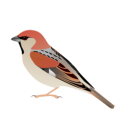 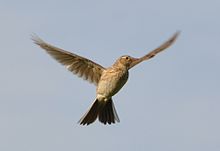 Na łące spotkały się ptaki. Ile ich jest………  Ile ptaków dolatuje?..........................Ile ptaków jest razem?   16 +.....= 17Razem jest ………………. PtakówUłóż patyczki podobnie jak ptaki i policz. Narysuj w zeszycie rysunek podobny do ptaków (mogą być inne elementy)- starannie.Napisz działanie; 16 +.....= 17Napisz kolejne liczby i uzupełnij brakujące . Zaznacz liczbę 171, 2,..., 4, 5,... ,7, 8, ..., 10,..., 12,... 14, ...,..., 17. Dorysuj brakujące elementy tak aby było 17( możesz rysować inne elementy). Napisz działania.                                17=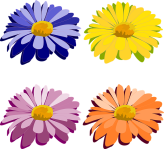                       17=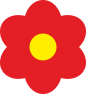                                                                        17=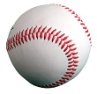 Wykonaj ćwiczenia na stronie 31. Ćw. 1,2,3. Poćwicz pisanie liczby 17.Polecam zajęcia ruchowe. Zaproś do ćwiczeń całą rodzinę. Pamiętaj ruch jest ważny nawet podczas kwarantanny!https://www.youtube.com/watch?v=vkwzFVN2BdsMiłej zabawy!